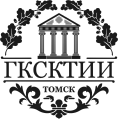 Департамент по культуре Томской областиОбластное государственное автономное профессиональное образовательное   учреждение «Губернаторский колледж социально-культурных технологий и инноваций»Утверждаю        Директор колледжа__________В. П. Железчиков     				      «____» ______________ 2020 гПОЛОЖЕНИЕ О ПРОВЕДЕНИИ I  МЕЖРЕГИОНАЛЬНОЙ НАУЧНО-ПРАКТИЧЕСКОЙ КОНФЕРЕНЦИИ «ТВОРЧЕСКИЙ ПОТЕНЦИАЛ СТУДЕНЧЕСКОЙ МОЛОДЕЖИ»Томск – 2020ОБЩИЕ ПОЛОЖЕНИЯ1.1. Настоящее положение определяет порядок проведения и организации I межрегиональной научно-практической конференции «Творческий потенциал студенческой молодежи» (далее – конференция) в ОГАПОУ «Губернаторский колледж социально-культурных технологий и инноваций» (далее – ОГАПОУ «ГКСКТИИ»). 1.2. Основными задачами конференции является стимулирование научно-исследовательской инициативы, раскрытие способностей студентов к проведению самостоятельных работ, повышение уровня подготовки специалистов с профессиональным образованием, обмен результатами по проведению научно-исследовательской работы между учреждениями среднего профессионального образования.1.3. На конференции с докладами выступают студенты учреждений среднего профессионального образования, подавшие заявку по установленной форме в установленные сроки. 1.4. Конференция проводится ежегодно во втором семестре учебного года. В этот день студенты и преподаватели ОГАПОУ «ГКСКТИИ» являются участниками и слушателями конференции.1.5. Во время конференции проводится Конкурс студенческих работ.ПОРЯДОК ПРОВЕДЕНИЯ КОНФЕРЕНЦИИ2.1. Дата проведения конференции – 09 апреля 2020 года.2.2. Срок приёма заявок на участие в конференции до 01 апреля 2020 г. включительно. Заявка подается по форме (Приложение 1). Оргкомитет имеет право на продление срока заявок. 2.3. Конференция проводится в режиме секционных заседаний и Творческой лаборатории. Секция 1 «Изобразительное искусство и архитектура»; Секция 2 «Театральное и хореографическое творчество, социально-культурная деятельность; Секция 3 «Фотоискусство»; Секция 4 «Туризм и реклама»; Секция 5 «Культура и общество» (секция посвящена 75-летию Победы).Количество и тематика секций могут корректироваться решением оргкомитета конференции исходя из поданных заявок. 2.4. За три дня до проведения конференции на сайте ОГАПОУ «ГКСКТИИ» публикуется программа конференции, включающая: полное название, дату и время проведения конференции, указание секций, место заседания секции, Ф.И.О. модератора секции, список участников конференции с полным названием тем докладов, научных руководителей, места обучения и др.2.5. Регламент выступления с докладом – 3-5 мин. Во время доклада возможно использование презентаций, фото-, видеоматериалов.2.6. Ведет заседание секции модератор. 2.7. Студенты, чья работа имеет практическую часть, которую можно продемонстрировать на сцене, приглашаются в Творческую лабораторию. В Творческой лаборатории могут принимать участие и преподаватели, если их студенты являются исполнителями, демонстрирующими работу. Участие в Творческой лаборатории предполагает устное объяснение, показ на сцене и ответы на вопросы. Студенты могут принять участие только с докладом в секции, только с выступлением в Творческой лаборатории, и одновременно и на секции, и в Творческой лаборатории. Количество участников Творческой лаборатории ограничивается оргкомитетом.2.8. Все участники конференции получают сертификат об участии.2.9. По итогам конференции на сайте ОГАПОУ «ГКСКТИИ» публикуется сборник научно-исследовательских работ студентов в электронном варианте и свободном доступе.ТРЕБОВАНИЯ К РАБОТАМ, ПРЕДСТАВЛЯЕМЫМ НА КОНФЕРЕНЦИИ3.1. Участники представляют на конференции результаты исследовательских работ (проектов), выполненных индивидуально или коллективно в форме научных докладов. Тема доклада выбирается участниками конференции самостоятельно при согласовании с научным руководителем.3.2. Не позднее, даты, указанной в п.2.1, докладчик обязан представить заявку на участие и статью, утверждённые научным руководителем, в оргкомитет конференции. 3.3.  К участию в конференции допускаются работы только на русском языке.3.4. Требования к статьям: Текст должен быть авторским. Объем – 3-6 стр. Первая строка - Ф.И.О. автора(ов); ниже – ФИО научного руководителя; ниже – название статьи; через строку – полное наименование учебного заведения, специальность/специализация, курс, группа. Все поля – по 20 мм; шрифт – 12 Times New Roman; междустрочный интервал – полуторный; Выравнивание текста – по ширине, отступ для первой строки абзаца – 1см.Нумерованный список литературы размещается в конце работы, ссылка на источник оформляется в квадратных скобках. Список литературы Для правильного оформления списка литературы необходимо обратиться к нормативному документу: ГОСТ 7.1 – 2003. «Библиографическая запись. Библиографическое  описание. Общие требования и правила составления». 3.6. В случае нарушения требований оргкомитет имеет право отказать в участии в проведении конференции.КОНКУРС СТУДЕНЧЕСКИХ РАБОТ4.1. Все работы, представленные на секциях конференции, участвуют в Конкурсе студенческих работ. Работы, представленные только в Творческой лаборатории, не участвуют в конкурсе студенческих работ.4.2. На конкурс студенты представляют научно-исследовательские работы, выполненные самостоятельно под руководством научных руководителей.4.3 Критериями оценки работы являются: качество научно-исследовательской работы, качество доклада и оформление статьи (тезисов доклада). Оценка научно-исследовательского качества проведенной работы подразумевает оценку актуальности, практического значения, адекватности использованных методов и проработки материала. Оценка докладов подразумевает оценку качества представления работы, презентации, ответов на вопросы, грамотности речи. Оценка оформления статьи подразумевает оценку соблюдения требований к оформлению письменных работ, логической последовательности и грамотности изложения материала, качество иллюстрации материала таблицами, слайдами, диаграммами.4.4. В случае, если при распределении призовых мест голоса жюри, принимающих участие в конференции, распределяются поровну, то голос модератора секции является решающим. 4.5. Решение о присуждении призовых мест за участие в конференции выносится коллегиально с участием Оргкомитета конференции. Председатель секции и оргкомитет вправе дополнительно представлять к поощрению работы студентов-участников конференции.4.6. Работы, занявшие призовые места по итогам конференции, отмечаются грамотами, а также могут поощряться иными подарками и призами, включая одноразовую выплату повышенной стипендии студентам ОГАПОУ «ГКСКТИИ» согласно Приложению 3. 4.7. По окончании конкурса все участники получают сертификаты за участие в конференции. 4.8. Студенты ОГАПОУ «ГКСКТИИ», доклады которых заняли призовые места на конференции, а также студенты, чьи выступления высоко оценены жюри, освобождаются от защиты курсовой работы в текущем учебном году в случае, если тема доклада совпадает с темой курсовой работы. 5.	ОРГКОМИТЕТ И ЖЮРИ КОНКУРСА5.1. Оргкомитет и жюри конкурса формирует заместитель директора по научной и производственной деятельности совместно с заведующим отделом производственной и научной деятельности из числа сотрудников ОГАПОУ «ГКСКТИИ» и других ссузов (по согласованию).5.2. Оргкомитет осуществляет прием заявок и статей (тезисов докладов) на конкурс, их предварительный анализ на соответствие требованиям конкурса, обработку результатов, информирование о результатах конкурса, составление сборника материалов конкурса.5.3. Жюри конкурса ранжирует исследовательские работы и определяет победителей, присуждая I, II и III призовые места. Решение жюри по результатам конкурса оформляется протоколом. Жюри может принять решение о неприсуждении одного или нескольких мест.5.4. В каждой секции назначается модератор, являющийся председателем жюри. Модератором является заведующий отделением, отделом или преподаватель ОГАПОУ «ГКСКТИИ». Обязанностью модератора является ведение заседания, объявление выступающих, контроль за регламентом, организация работы жюри. По окончании заседания модератор подаёт в оргкомитет конференции отчёт о заседании секции, включающий: соответствие количества заявленных докладов и числу зачитанных докладов (автор, группа, полное название доклада, научный руководитель); количество присутствовавших слушателей на секции; оценки жюри; иную необходимую информацию.5.5. Оргкомитет оставляет за собой право: Не принимать работы, несоответствующие требованиям конкурса.Не принимать работы, поданные позже установленного срока.Размещать информацию о результатах конкурса на сайте ОГАПОУ «ГКСКТИИ».УСЛОВИЯ УЧАСТИЯ В КОНФЕРЕНЦИИ6.1. Для участия в конференции необходимо:- В срок до 01 апреля 2020 (включительно) предоставить в Оркомитет конференции на адрес электронной почты butsenko.irina@mail.ru заявку, оформленную по форме (Приложение 1), текст статьи, чек (копию чека) об оплате организационного взноса (обязательно продублировать все документы на обе почты).- Оплатить организационный взнос. 6.2. За участие в конференции установлен организационный взнос в размере 200 рублей для одного участника. Оплата производится в бухгалтерии ОГАПОУ «ГКСКТИИ» (4 этаж, аудитория 406, пр. Ленина, 125) или перечислением по безналичному расчету (Приложение 2). Безналичный платёж можно осуществить в любом банке на территории Томска и Томской области на расчётный счёт ГКСКТИИ.6.3. От каждого учебного заведения принимается неограниченное количество участников. 6.4 Контактные данные оркомитета конференции: Гаденов Сергей Сергеевич: 8(3822)517567; 89234449111; sergeygad@inbox.ruБуценко Ирина Андреевна: 8(3822) 903614; butsenko.irina@mail.ruАбрамова Мария Олеговна: 8(3822) 903607; abra.maria@mail.ruПриложение 1Форма заявкиПриложение 2Областное государственное автономное профессиональное образовательное учреждение «Губернаторский колледж социально-культурных технологий и инноваций»(ОГАПОУ «ГКСКТИИ»)634009  г. Томск, пр.Ленина, 125а тел./факс (83822)-515-837- приемная,51-41-47,51-50-08 - бухгалтерияДиректор Железчиков Валентин ПавловичБАНКОВСКИЕ РЕКВИЗИТЫ (для перечислений) Департамент финансов Томской области   л/с 02652000970 (ОГАПОУ «Губернаторский колледж социально-культурных технологий и инноваций» л/с 8101000008)ИНН 7017001816   КПП 701701001Расчетный счет - 40601810400003000001Кор.счет – нетБИК 046902001 Отделение Томск г. Томск  ОКТМО - 69701000001КБК(код бюджетной классификации) 00000000000000000130ОБЯЗАТЕЛЬНО!!!В назначении платежа указывать: Код субсидии 2000000814 Аналитическая группа 130 (полностью)Оплата за «                               ».Приложение 3Предполагаемые секцииI межрегиональной научно-практической конференции «Интеллектуальный (Творческий) потенциал студенческой молодежи» (09 апреля 2020 г.).1.	Фотоискусство.2.	Туризм и реклама.3.	Изобразительное искусство и архитектура.4.	Театральная деятельность, социально-культурная деятельность и хореографическое творчество.5.	Культура и общество (секция посвящена 75-летию Победы).Название и количество секций может быть изменено в ходе поданных заявок.Призовые местаВ  каждой секции жюри конкурса определяет победителей, а именно:1.	Одно первое место. 2.	Одно второе место.3.	Одно третье место (количество победителей, занявших третье место внутри секции, может быть увеличено по инициативе модератора секции, при невозможности объективно выделить одного победителя).ПризыСтуденты ОГАПОУ «ГКСКТИИ»:Первое место – Диплом лауреата 1 степени и 2000 р. в виде разовой стипендии.Второе место – Диплом лауреата 2 степени и 1000 р. в виде разовой стипендии.Третье место – Диплом лауреата 3 степени.Внешние участники (студенты других ссузов):Первое место – Диплом лауреата 1 степени и сертификат в магазин на сумму 2000 р.Второе место – Диплом лауреата 2 степени и сертификат в магазин на сумму 1000 р.Третье место – Диплом лауреата 3 степени.Ф.И.О. студента (полностью)Полное наименование учебного заведенияПочтовый индекс, юридический адрес, контактные телефоны учебного учрежденияНазвание доклада (полностью)Название специализации доклада/секции(Оставить нужную секцию, остальные удалить)Секция 1 «Изобразительное искусство и архитектура»; Секция 2 «Театральное и хореографическое творчество, социально-культурная деятельность; Секция 3 «Фотоискусство»; Секция 4 «Туризм и реклама»; Секция 5 «Культура и общество» (секция посвящена 75-летию Победы).Контактный телефон студентаАдрес электронной почты студентаФ.И.О. научного руководителя, должность, звание, ученая степень (полностью)Контактный телефон научного руководителяАдрес электронной почты научного руководителяПотребность в технических средствах для сопровождения выступления, помимо компьютера и проектора (указать)Творческая лаборатория (При выборе «Да, участвую» необходимо описать выступление. Регламент выступления на сцене 5-7 минут.Да, участвуюНет, не участвую (выбрать нужное)